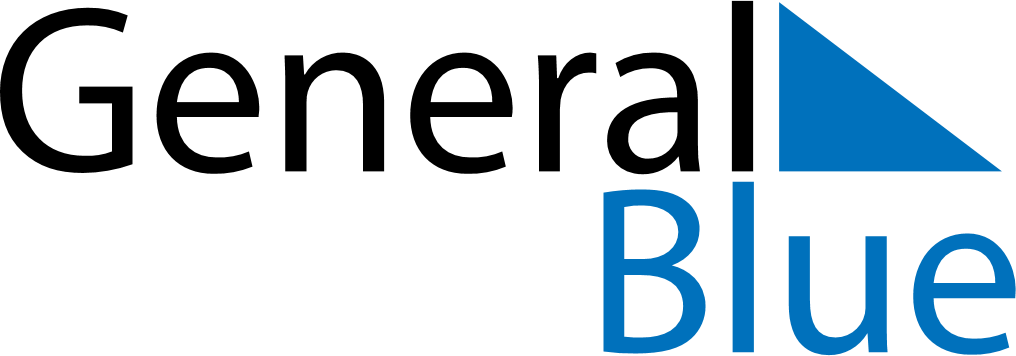 November 2024November 2024November 2024November 2024November 2024November 2024Nanton, Alberta, CanadaNanton, Alberta, CanadaNanton, Alberta, CanadaNanton, Alberta, CanadaNanton, Alberta, CanadaNanton, Alberta, CanadaSunday Monday Tuesday Wednesday Thursday Friday Saturday 1 2 Sunrise: 8:25 AM Sunset: 6:11 PM Daylight: 9 hours and 45 minutes. Sunrise: 8:27 AM Sunset: 6:09 PM Daylight: 9 hours and 42 minutes. 3 4 5 6 7 8 9 Sunrise: 7:29 AM Sunset: 5:08 PM Daylight: 9 hours and 38 minutes. Sunrise: 7:30 AM Sunset: 5:06 PM Daylight: 9 hours and 35 minutes. Sunrise: 7:32 AM Sunset: 5:04 PM Daylight: 9 hours and 32 minutes. Sunrise: 7:34 AM Sunset: 5:03 PM Daylight: 9 hours and 28 minutes. Sunrise: 7:35 AM Sunset: 5:01 PM Daylight: 9 hours and 25 minutes. Sunrise: 7:37 AM Sunset: 4:59 PM Daylight: 9 hours and 22 minutes. Sunrise: 7:39 AM Sunset: 4:58 PM Daylight: 9 hours and 19 minutes. 10 11 12 13 14 15 16 Sunrise: 7:40 AM Sunset: 4:56 PM Daylight: 9 hours and 16 minutes. Sunrise: 7:42 AM Sunset: 4:55 PM Daylight: 9 hours and 12 minutes. Sunrise: 7:44 AM Sunset: 4:54 PM Daylight: 9 hours and 9 minutes. Sunrise: 7:45 AM Sunset: 4:52 PM Daylight: 9 hours and 6 minutes. Sunrise: 7:47 AM Sunset: 4:51 PM Daylight: 9 hours and 3 minutes. Sunrise: 7:49 AM Sunset: 4:50 PM Daylight: 9 hours and 0 minutes. Sunrise: 7:50 AM Sunset: 4:48 PM Daylight: 8 hours and 57 minutes. 17 18 19 20 21 22 23 Sunrise: 7:52 AM Sunset: 4:47 PM Daylight: 8 hours and 55 minutes. Sunrise: 7:54 AM Sunset: 4:46 PM Daylight: 8 hours and 52 minutes. Sunrise: 7:55 AM Sunset: 4:45 PM Daylight: 8 hours and 49 minutes. Sunrise: 7:57 AM Sunset: 4:44 PM Daylight: 8 hours and 46 minutes. Sunrise: 7:58 AM Sunset: 4:43 PM Daylight: 8 hours and 44 minutes. Sunrise: 8:00 AM Sunset: 4:41 PM Daylight: 8 hours and 41 minutes. Sunrise: 8:01 AM Sunset: 4:41 PM Daylight: 8 hours and 39 minutes. 24 25 26 27 28 29 30 Sunrise: 8:03 AM Sunset: 4:40 PM Daylight: 8 hours and 36 minutes. Sunrise: 8:04 AM Sunset: 4:39 PM Daylight: 8 hours and 34 minutes. Sunrise: 8:06 AM Sunset: 4:38 PM Daylight: 8 hours and 31 minutes. Sunrise: 8:07 AM Sunset: 4:37 PM Daylight: 8 hours and 29 minutes. Sunrise: 8:09 AM Sunset: 4:36 PM Daylight: 8 hours and 27 minutes. Sunrise: 8:10 AM Sunset: 4:36 PM Daylight: 8 hours and 25 minutes. Sunrise: 8:12 AM Sunset: 4:35 PM Daylight: 8 hours and 23 minutes. 